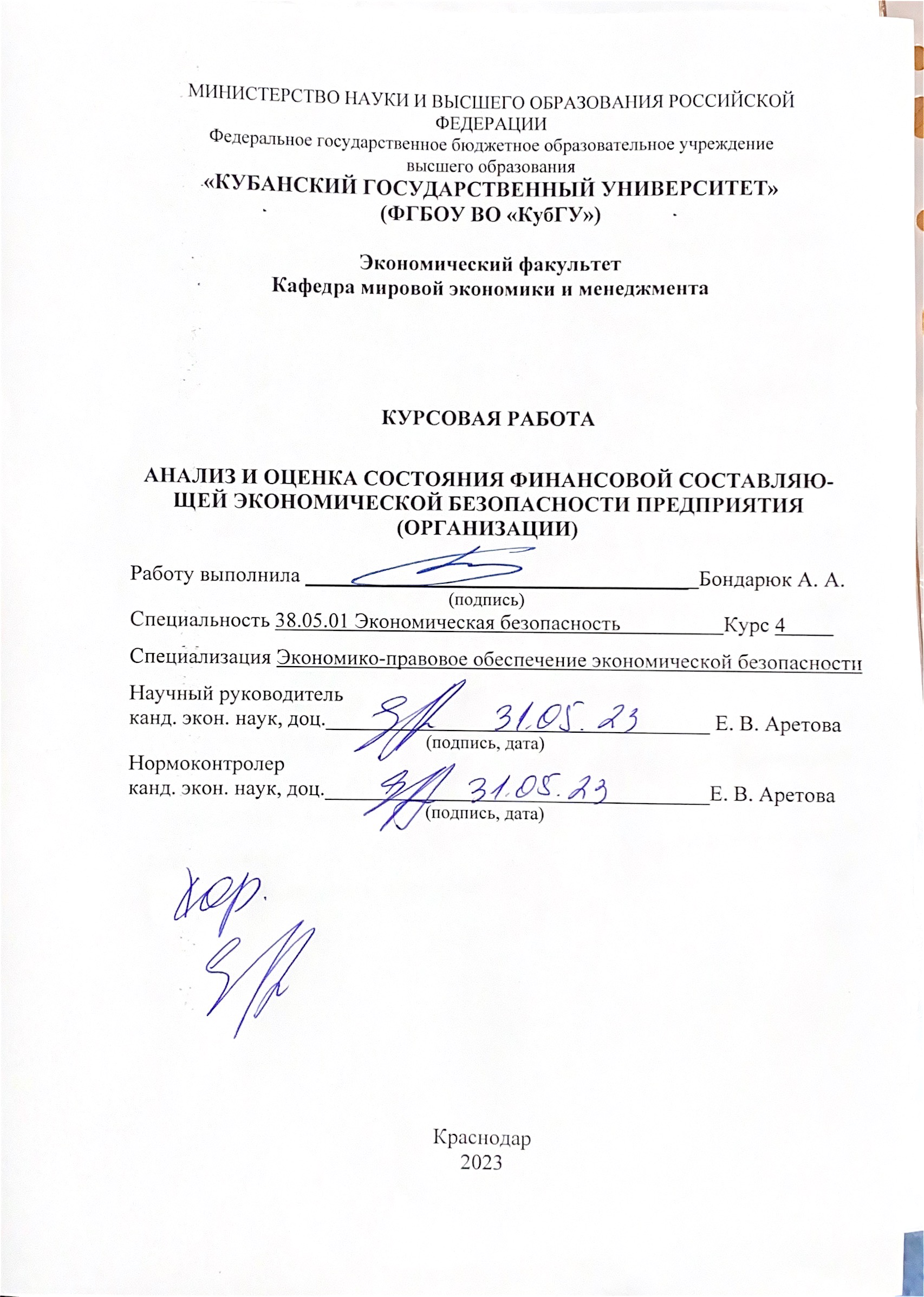 СОДЕРЖАНИЕВВЕДЕНИЕВ современных условиях хозяйствования оценка финансовой безопасности предприятия является необходимым условием его стабильного экономического развития. Процесс определения уровня финансовой безопасности позволяет выявить имеющиеся проблемы в этом направлении, что дает возможность руководителям своевременно принимать управленческие решения по улучшению эффективности деятельности предприятия. Недостаточное внимание к проблемам финансовой безопасности может привести к потере доходности бизнеса, высокой зависимости предприятия от внешних источников финансирования и даже банкротству и ликвидации. Именно поэтому данная тема является актуальной. Целью данной работы является анализ и оценка состояния финансовой составляющей экономической безопасности предприятия.В работе поставлены следующие задачи:Рассмотреть теоретические аспекты исследования экономической безопасности предприятия. Исследовать критерии и показатели оценки финансовой составляющей экономической безопасности предприятия.Провести анализ и дать оценку состояния финансовой безопасности экономической безопасности предприятия на примере ЗАО ОПХ «Центральное». Определить потенциальные угрозы финансовой безопасности ЗАО ОПХ «Центральное».Предложить направления нейтрализации угроз финансовой безопасности ООО.Предметом исследования являются экономические отношения, складывающиеся по поводу анализа и оценки финансовой составляющей экономической безопасности предприятия.Объектом работы выступило ЗАО ОПХ «Центральное».Методологической базой исследования послужили как общенаучные, а именно, историко-логический метод, метод научных абстракций, так и частные методы исследования, такие как наблюдение и сбор фактов, сравнение, анализ и синтез, графическое отражение данных.В качестве информационной базы исследования были использованы учебные пособия, научные статьи, публикации, а также информация, содержащаяся во всемирной сети Интернет.Курсовая работа состоит из введения, трех глав, заключения и списка использованных источников. 1 Теоретические аспекты исследования экономической безопасности предприятия1.1 Экономическая безопасность предприятия: факторы и условия обеспечения финансовой составляющейНа сегодняшний день предприятия вынуждены вести деятельность в условиях кризиса, проявляющихся в мировой экономике, политической и социально-экономической нестабильности, в несовершенстве законодательной базы и недобросовестности конкурентов. Все организации в силу данных факторов вынуждены бороться за свою репутацию на рынке, успешно вести бизнес, получая прибыль, а также выявлять, анализировать и нейтрализовать угрозы, которые могут негативно повлиять на их экономическую безопасность. Именно этим и обуславливается актуальность выбранного исследования.По мнению Л. И. Абалкина, «экономическая безопасность – это совокупность условий и факторов, обеспечивающих независимость национальной экономики, ее стабильность и устойчивость, способность к постоянному обновлению и самосовершенствованию» 2.По мнению Е. Л. Олейникова, экономическая безопасность предприятия –состояние наиболее эффективного использования корпоративных ресурсов для предотвращения угроз и для обеспечения стабильного функционирования предприятия в настоящее время и в будущем 8.В рыночных реалиях для любого субъекта правоотношения наступает необходимость обеспечения релевантного подхода к экономической безопасности, таким образом в целях обеспечения экономической безопасности субъекта правоотношения необходим системный подход 9.Система обеспечения экономической безопасностью – это совокупность принципов построения и функциональных элементов, которые смогут обеспечить защиту многоуровневой «пирамиды». Такая «пирамида» состоит из определенных объектов экономической безопасности: материально-техническая база;кадровая составляющая предприятия; ресурсное обеспечение; капитал (образует финансовое состояние предприятия) 22.Так, управление системой экономической безопасности осуществляется в полном соответствии со стандартами менеджмента, под которым понимается эффективное и рациональное достижение целей организации посредством планирования, организации и контроля организационных ресурсов (человеческих, финансовых, сырьевых и материальных, технологических, информационных).Система обеспечения безопасностью предприятия должна базироваться на следующих принципах (рис. 1).Рисунок 1 – Принципы построения системы обеспечения экономической безопасности предприятия22Экономическая безопасность предприятия складывается из разнообразных составляющих. Состав функциональных составляющих экономической безопасности предприятия можно представить в следующем виде:финансовая – достижение наиболее эффективного использования корпоративных ресурсов с точки зрения высокого уровня платежеспособности предприятия и ликвидности, максимизации прибыли и уровня рентабельности; интеллектуальная и кадровая – сохранение и развитие интеллектуального потенциала предприятия, эффективное управление персоналом, направленное на повышение квалификации сотрудников, улучшение организации системы управления персоналом, подбора, обучения и мотивации сотрудников предприятия; технико-технологическая – степень соответствия применяемых на предприятии технологий лучшим мировым аналогам по оптимизации затрат ресурсов; политико-правовая – всестороннее правовое обеспечение деятельности предприятия, соблюдение норм действующего законодательства; информационная – эффективное информационно-аналитическое обеспечение хозяйственной деятельности предприятия; экологическая – соблюдение действующих экологических норм, минимизация потерь от загрязнения окружающей среды; силовая – обеспечение физической безопасности работников фирмы (прежде руководителей), сохранение имущества 8.	Внутренние опасности и угрозы экономической безопасности бизнеса возникают непосредственно в сфере экономической деятельности организации. Таким образом, основными угрозами являются:	1.Физическая безопасность, которая включает в себя: безопасность предприятия как имущественного комплекса, сохранность материальных ценностей, повреждения помещений, конструкций.	2. Угрозы для системы управления, которые включают: недостаточный уровень дисциплины; очевидные упущения как в тактическом, так и в стратегическом планировании, связанные в первую очередь с выбором целей, неправильной оценкой возможностей предприятия; отбор надежных инвесторов и партнеров.	3. Угроза коммерческой тайны, а также утечка информации.	4. Угрозы, связанные с персоналом: противоправные действия сотрудников персонала; отток квалифицированных кадров, их низкая компетентность; утечка или потеря информационных ресурсов за пределами предприятия 12.На индивидуальном уровне финансовая безопасность – это состояние, при котором гарантируется защита законных прав человека и их свобода, обеспечение социальной стабильности, доступность образования и здравоохранения, развития и самосовершенствования, а также защищенность от рисков и угроз личных интересов и потребностей человека 20.Что касается финансового состояния организации, то под ним понимается такая экономическая категория, которая отражает состояние капитала, движение денежных потоков, обеспечивающих производство и реализацию продукции субъекта предпринимательской деятельности, а также его способность погашать долговые обязательства в определенный момент времени. Финансовое состояние является своего рода индикатором, с помощью которого инвесторы и контрагенты определяют привлекательность компании для вложений. Основываясь на анализе финансового состояния, собственники способны принимают наиболее эффективные управленческие решения, касающиеся деятельности организации 19.Процесс обеспечения финансовой составляющей экономической безопасности предприятия может быть определен как его деятельность по обеспечению максимально высокого уровня платежеспособности и ликвидности оборотных средств, наиболее эффективной структуры капитала предприятия и повышению качества осуществления финансово-хозяйственной деятельности предприятия. Для определения финансового состояния организации проводится финансовый анализ – важнейшая процедура в деятельности компании. Его целью является оценка конкурентоспособности, устойчивости, платежеспособности и в целом эффективности хозяйственной деятельности субъекта.	Задачи анализа финансовой устойчивости включают: установить финансовое положение предприятия и выявить возможности совершенствования существующих методов финансового менеджмента, а также улучшить финансовое состояние предприятия;установить и количественно измерить соотношение между конечными результатами деятельности предприятия и используемыми ресурсами (материальными, финансовыми, человеческими и др.)  и пр.4.	Основной целью проведения анализа финансового состояния является определение обеспеченности предприятий финансовыми ресурсами, необходимыми для их нормального функционирования, на основе изучения данных финансовой отчетности. В процессе анализа выявляются основные тенденции в динамике активов и пассивов баланса предприятий, показателей финансовой устойчивости, платежеспособности и рентабельности 6.Любое экономическое решение на любом уровне должно основываться на знании проявления объективных экономических законов в хозяйственной деятельности, базироваться на фактическом состоянии объективных и субъективных факторов, которые оказывают влияние на финансовую устойчивость. К объективным факторам относятся прежде всего такие, на которые организация не может оказывать влияние. Данные факторы могут носить макроэкономический и микроэкономический характер. К первым относится общеэкономическая ситуация в стране, состояние курсов валют, конъюнктура рынка, платежеспособность населения, налоговая система и т. д. Вторые являются более узкими и представлены конкурентной средой предприятия, ситуацией на рынке, влиянием поставщиков и покупателей. Субъективные факторы находятся непосредственно в зоне влияния предприятия. К ним можно отнести организационную структуру, условия труда, компетентность и квалификация персонала, уровень предприятия производства и обслуживания, а также финансовое состояние предприятия, элементом которого и является финансовая устойчивость. То есть финансовую устойчивость предприятия можно еще определить как равновесное состояние, позволяющее гибко и оперативно адаптироваться к изменениям внешней и внутренней среды.Таким образом, экономическую безопасность предприятия можно определить как состояние защищенности предприятия от негативного влияния внешних и внутренних угроз. Отмечается, что при обеспечении экономической безопасности предприятию не угрожает опасность или имеется защищенность от внутренних или внешних угроз, а также, несмотря на действие деструктивных факторов, оно имеет возможность стабильно функционировать на рынке и достигать поставленных целей бизнеса.1.2 Критерии и показатели оценки финансовой составляющей экономической безопасности предприятияФинансовое состояние является своего рода индикатором, с помощью которого инвесторы и контрагенты определяют привлекательность компании для вложений. Основываясь на анализе финансового состояния, собственники способны принимают наиболее эффективные управленческие решения, касающиеся деятельности организации.Уровень финансовой безопасности организации зависит от того, насколько эффективно его руководство, специалисты и менеджеры способны избегать возможных угроз и ликвидировать нежелательные последствия отрицательных составляющих внешней и внутренней среды 5.Последовательность проведения анализа финансового состояния предприятия предполагает прохождение трех этапов:1 этап: оценка текущего состояния компании, тенденций его изменения, расчет и динамика показателей и коэффициентов;2 этап: определение причин и факторов, которые приводят к определенным финансовым ситуациям;3 этап: разработка дальнейших действий с учетом выявленных особенностей финансового состояния предприятия 18.Состояние финансовой безопасности предприятия можно оценить с помощью системы показателей, перечень которых с указанием их пороговых значений представлен в таблице 1.			Таблица 1 – Индикаторы финансовой безопасности предприятия 14Еще одной важной частью анализа предприятия является ликвидность. Ликвидность – способность активов фирм быстро превращаться в денежную наличность, которая обеспечивает своевременное исполнение обязательств, что также отличается от определения платежеспособности 23. Ликвидность баланса выражается как уровень покрытия обязательств предприятия его активами, время преобразования которых в наличную форму соответствует сроку погашения обязательств. Анализ ликвидности баланса подразумевает под собой соотношение средств по активу, которые сгруппированы по степени их ликвидности, с обязательствами по пассиву, которые сгруппированы по срокам погашения 7.Анализ ликвидности баланса начинается с группировки активов по степени ликвидности и обязательств по степени срочности их погашения (табл.2). 	Таблица 2 – Активы предприятия по степени ликвидности 16Наряду с активами выделяют 4 группы пассивов:П1 – наиболее срочные обязательства: кредиторская задолженность, прочие краткосрочные обязательства;П2 – краткосрочные обязательства: оценочные обязательства и заёмные средства;П3 – долгосрочные кредиты и займы;П4 – постоянные пассивы: собственный капитал с учетом убытков, доходов будущего периода, резервов предстоящих расходов и платежей.Для анализа ликвидности баланса с учетом фактора времени необходимо провести сопоставление каждой группы актива с соответствующей группой пассива. Если А1>П1, то предприятие платежеспособно; у него достаточно наиболее ликвидных активов для покрытия наиболее срочных обязательств.Если А2>П2, то предприятие может быть платежеспособным в будущем с учетом своевременных расчетов с кредиторами.Если А3>П3, то в будущем при своевременном поступлении денежных средств от продаж и платежей предприятие может быть платежеспособным на период равный средней продолжительности одного оборота оборотных средств после даты составления баланса.Выполнение первых трех условий автоматически приводит к выполнению: А4<=П4, что свидетельствует о соблюдении минимального условия финансовой устойчивости предприятия, наличии у него собственных оборотных средств. Основной целью финансовой диагностики предприятия является идентификация существующих проблем с последующим обоснованием и принятием управленческих решений о дальнейших направлениях деятельности.Еще один подход к оценке уровня финансовой безопасности предложен Запорожцевой Л. А. Контрольные точки финансовой безопасности предприятия и их пороговые значения представлены в таблице 3.				Таблица 3 – Контрольные точки финансовой безопасности [15]Используя данный подход, предприятие при помощи наблюдения за изменением показателей деятельности сможет определить негативные тенденции и провести диагностику всего спектра мероприятий по снижению угроз экономической безопасности. Подход учитывает производственные и рыночные признаки, контролирует все изменения, которые происходят в ходе деятельности предприятия, а также использует систему мониторинга, при помощи которой можно анализировать все изменения как внешней, так и внутренней среды, которые могут повлиять на деятельность всего предприятия в целом.Таким образом, обеспечение финансовой безопасности напрямую связано с управлением финансовыми рисками. На финансовую устойчивость как на фактор экономической безопасности оказывают влияние такие показатели, как платежеспособность предприятия, ликвидность баланса, обеспеченность запасов источниками финансирования. Риск снижения финансовой устойчивости может привести к банкротству организации.Необходимость постоянного контроля финансовой безопасности предопределяется объективной потребностью каждого субъекта хозяйствования в обеспечении стабильного функционирования и достижении целей деятельности. Можно сделать вывод, что процесс организации финансовой безопасности предприятия – довольно трудоемкий процесс, включающий в себя много составляющих.2 Анализ и оценка состояния финансовой безопасности экономической безопасности ЗАО ОПХ «Центральное»2.1 Организационно - экономическая характеристика ЗАО ОПХ «Центральное»Закрытое акционерное общество опытно-производственное хозяйство «Центральное», обладая правами юридического лица, осуществляет свою хозяйственную деятельность на потребительском рынке Краснодарского края.Юридический адрес ЗАО ОПХ «Центральное»: г. Краснодар, п. Отделения N2 Скзниисив, ул. Ботаническая, д. 20 [1].Уставный капитал зафиксирован в размере 36 989 руб. [26].Организация зарегистрирована 22 апреля 1988 г. в соответствии с действующим на территории РФ законодательством. В своей деятельности она руководствуется Уставом, Гражданским кодексом и соответствующими законодательными актами в сфере предпринимательской деятельности.Общество строит свои производственные отношения на землях, находящихся в постоянном пользовании Государственного научного учреждения РАН, регулируемые договором Подряда или на землях, закрепленных за обществом договором долгосрочной аренды, заключаемого с собственником. Владение или пользование указанными землями осуществляется обществом с сохранением их категории.Опытно-производственное хозяйство «Центральное» входит в состав Северо-Кавказского зонального научно-исследовательского института садоводства и виноградарства (СКЗНИИСиВ) РФ и является основной опытно-производственной базой научного учреждения по развитию генофонда плодово-ягодных культур, селекции и сортоизучения, отработке агротехнологических и технологических регламентов производства.Специализация предприятия – растениеводство. Опытно-производственное хозяйство является основной базой научного учреждения по формированию генофонда орехоплодных культур, плодовых и ягодных культур.ЗАО ОПХ «Центральное» осуществляет следующие виды деятельности:– производство, закупка, хранение, переработка и реализация сельскохозяйственной продукции на основе достижений науки и передовой практики;– производство посадочного материала плодовых и ягодных культур перспективных сортов;– производственное обеспечение научно-исследовательских работ федерального государственного бюджетного научного учреждения СКЗНИИСиВ РАН;– производство строительных, ремонтно-строительных и специализированных работ, производство строительных материалов;– оказание бытовых, коммунальных и инженерных услуг;– оказание транспортных услуг по перевозке грузов и пассажиров;– торговую, торгово-посредническую, закупочную, сбытовую [25].Отдельными видами деятельности, перечень которых определяется законом, общество может заниматься только на основании специального разрешения (лицензии). Деятельность общества не ограничивается оговоренной в уставе. Общество имеет гражданские права и несет обязанности, необходимые для осуществления любых видов деятельности, не запрещенных федеральным законом.ЗАО ОПХ «Центральное» создано в форме опытно-производственного хозяйства, которая определяется специфическим видом деятельности, обладает государственной долей акции в Уставном капитале, находящихся во владении Россельхозакадемии в установленном законодательством порядке.Среднесписочная численность организации – 84 человека [24].Организация использует штампы и бланки со своим наименованием, имеет собственную эмблему и собственные товарный знак, зарегистрированный в установленном порядке, а также другие средства визуальной идентификации.Организация осуществляет различные виды внешнеэкономической деятельности в установленном законодательством порядке, при этом реализация продукции, выполнение работ и предоставление услуг осуществляются по ценам и тарифам, установленным обществом самостоятельно, кроме случаев, предусмотренных законодательством.2.2 Оценка состояния финансовой безопасности ЗАО ОПХ «Центральное»Финансовое состояние организации, его устойчивость и стабильность зависят от результатов его производственной, коммерческой и финансовой деятельности. Если производственный и финансовый планы успешно выполняются, то это положительно влияет на финансовое положение организации и, наоборот, в результате недовыполнения плана по производству и реализации продукции происходит повышение ее себестоимости, уменьшение выручки и суммы прибыли и как следствие ухудшение финансового состояния организации и ее платежеспособности.Финансовый анализ предприятия можно сделать с помощью данных, которые отражены в бухгалтерском балансе и отчёте о финансовых результатах (финансовая отчётность) [11].Сельское хозяйство – это одна из крупных и наиболее важных отраслей экономики России. Эта отрасль занимает значительную роль в жизни человека и государства. Развитое сельское хозяйство является одним из факторов безопасности страны, так как делает её менее зависимой от других стран. Это подчеркивает необходимость анализа деятельности отдельных сельхозтоваропроизводителей как представителей агропромышленного комплекса России. Для того, чтобы дать оценку экономическому состоянию ЗАО ОПХ «Центральное», необходимо изучить имеющиеся у организации активы, а также ее пассивы в таблице 4.Таблица 4 – Структура баланса ЗАО ОПХ «Центральное» за 2019–2021   гг., тыс. руб. [21]Внеоборотные активы баланса в отчётном году снизились на 10,84% по сравнению с 2019 г. и составили 255463 руб. При этом данный раздел представлен лишь строкой «основные средства». Уменьшение внеоборотных активов говорит о физическом износе производственных мощностей и начислении амортизации.Оборотные активы организации также снизились в отчетном году и составили 73664 тыс. руб. Так, в 2021 г. запасы, снизившись на 44,03% по сравнению с 2019 г., составили 65309 тыс. руб. Уменьшение строки «запасы» не является негативным фактором, а наоборот, говорит о том, что нет существенного затоваривания в организации. Кроме того, на снижение оборотных активов повлияло уменьшение объема дебиторской задолженности. Так, в 2021 г. данная строка составила 1620 тыс. руб., снизившись на 23,33%. Снижение дебиторской задолженности свидетельствует о возможном падении продаж, уменьшении спроса на продукцию и потере клиентов, а также о сокращении продаж с отложенным платежом, уменьшении сроков на оплату.Капитал и резервы в ЗАО ОПХ «Центральное в 2021 г. снизились на 42,57 % и составили 116003 тыс. руб. При этом существенно на снижение раздела повлияло уменьшение нераспределенной прибыли, которая снизилась на 44,68% по сравнению с 2019 г. и составила 105058 тыс. руб.Что касается обязательств, то долгосрочные обязательства имели тенденцию к повышению. Они увеличились на 15,43 % за счет увеличения отложенных заемных средств. Краткосрочные обязательства в 2021 г. составили 136134 тыс. руб, незначительно снизившись на 4,22%. На это существенно повлияло снижение оценочных обязательств, которые составили 3384 тыс. руб., что на 41,12% меньше, чем в 2019 г. Стоит отметить рост кредиторской задолженности, которая в отчетном году составила 18529 тыс. руб., увеличившись на 40,48% по сравнению с 2019 г. Увеличение кредиторской задолженности говорит о возрастающей зависимости предприятия от заемных средств.	В целом, все имущество в ЗАО ОПХ «Центральное снизилось на 19,89 %, что говорит о снижении объема хозяйственной деятельности предприятия.		Для анализа ликвидности баланса средства актива и источники пассива подразделяются на группы по срокам поступления средств и наступления платежей. При этом средства актива подразделяются по степени убывания ликвидности (скорости обращения денежных средств) на 4 группы. 		Источники пассива подразделяются по нарастанию сроков наступления платежей также на 4 группы. На основе такого деления средств и источников их образования (или имущества и обязательств предприятия) определяются условия ликвидности баланса (табл.5). Таблица 5 – Активы по степени ликвидности и пассивы по степени 
срочности погашения обязательств в ЗАО ОПХ «Центральное»Проведем анализ ликвидности баланса с учетом фактора времени и получим:2019 год: А1<П1, А2<П2, А3>П3, А4>П4.2020 год: А1<П1, А2<П2, А3<П3, А4>П4.2021 год: А1<П1, А2<П2, А3<П3, А4>П4.Условие А1≥П1 не выполнялось ни в одном из анализируемых годов. То есть ЗАО ОПХ «Центральное» неспособно погасить наиболее срочные обязательства за счет высоколиквидных активов (денежных средств и краткосрочных финансовых вложений).Условие А2≥П2 также не выполнялось ни в одном из анализируемых годов. В отчетном году А2 составило 1620 тыс. руб., а П2 приняло значение, равное 117605 тыс. руб. То есть предприятие не сможет в ближайшем будущем с помощью активов с быстрой ликвидностью осуществлять платежи по пассивам с текущей срочностью.Условие А3≥П3 выполнилось лишь в 2019 г. В отчетном году А3 составило 65309 тыс. руб., а П2 приняло значение равное 76991 тыс. руб. Так, ЗАО ОПХ «Центральное» не способно в краткосрочной перспективе (до года) с помощью активов с низкой ликвидностью возмещать пассивы с низкой срочностью.Соответственно, условие А4≤П4 не выполнилось. Это значит, что организация обладает низкой степенью платежеспособности и не имеет возможности погасить различные виды обязательств соответствующими активами.Для наиболее точного анализа рассмотрим относительные показатели финансовой устойчивости (табл. 6).Таблица 6 – Динамика коэффициентов ликвидности в ЗАО ОПХ «Центральное»По состоянию на 31.12.2021 г. ниже нормы оказался коэффициент абсолютной ликвидности (0,0495 при норме 0,2). При этом следует отметить имевшее место положительную динамику – коэффициент вырос на 0,0106 по сравнению с 2019 годом. Это еще раз подтверждает, что у ЗАО ОПХ «Центральное» нет возможности в скором времени погасить долги.Для коэффициента критической ликвидности нормативным значением является 1. В данном случае его значение составило 0,0614. Это свидетельствует о недостатке ликвидных активов (т. е. наличности и других активов, которые можно легко обратить в денежные средства) для погашения краткосрочной кредиторской задолженности. В течение всего анализируемого периода коэффициент быстрой ликвидности сохранял значение, не соответствующее нормативному. При этом следует отметить, что данный коэффициент вырос на 0,0077 по сравнению с 2019 годом.На отчетный год значение коэффициента текущей ликвидности (0,5411) не соответствует норме в 1,5 и больше.Анализ таблицы 6 показывает, что ни один из трех коэффициентов ликвидности не соответствует установленным нормам – организация неликвидна.Для анализа финансовой устойчивости ЗАО ОПХ «Центральное» рассчитаем относительные показатели финансовой устойчивости (табл.7).Таблица 7 – Относительные показатели финансовой устойчивости в 
ЗАО ОПХ «Центральное»Согласно данным таблицы 7 в 2021 году значение коэффициента независимости составило 0,3525, что не соответствует рекомендуемому 0,5.  Чем меньше результат, тем ниже объём собственного капитала, соответственно, тем хуже уровень платёжеспособности организации. Значение коэффициента финансовой устойчивости в отчетном году составило 0,5864 при норме в пределах 0,7–0,9. Можно сделать вывод о наличии значительного убытка у организации.Коэффициент финансирования на 2021 г. составил 0,5443. Это говорит о росте опасности потери платежеспособности, т. к. большая часть имущества сформирована за счет заемных средств. В целом, в ЗАО ОПХ «Центральное» наблюдается неустойчивое финансовое состояние.  Следовательно, организация не может выполнять свои финансовые обязательства перед государством и контрагентами, и возникает необходимость во внедрении процедур по улучшению ее финансового состояния.3 Мероприятия по улучшению финансовой составляющей                     ЗАО ОПХ «Центральное»3.1 Потенциальные угрозы финансовой безопасности                                    ЗАО ОПХ «Центральное»Политика ЗАО ОПХ «Центральное» в области управления рисками направлена на своевременное выявление и предупреждение возможных рисков с целью минимизации их негативного влияния на результаты финансово-хозяйственной деятельности компании.Управление рисками ЗАО ОПХ «Центральное» состоит из следующих этапов:выявление факторов риска;оценка риска;выбор методов управления рисками.В процессе выявления факторов риска систематизируется информация об их количестве, взаимосвязи и управляемости, вероятности несения убытков, связанных с данными факторами риска, а также о мерах, которые могут снизить возможные убытки либо выпадающие доходы.В целом оценка финансового риска означает систематический процесс выявления факторов и типов риска и их количественной оценки  17.Оценка риска строится на всестороннем изучении финансово-хозяйственной деятельности организации, внешней среды, на анализе внешних и внутренних факторов риска, построении и анализе цепочек развития событий при действии тех или иных факторов риска, установлении механизмов и моделей взаимосвязи показателей и факторов риска.Анализируя финансово-хозяйственную деятельность предприятия за 2021 г, можно сделать вывод, что ЗАО ОПХ «Центральное» является динамично-развивающимся предприятием (табл. 8).Отчёт о финансовых результатах формируется как многоступенчатый формат, содержащий различные виды прибыли: валовую, прибыль от продаж (операционную), прибыль до налогообложения, чистую и нераспределённую прибыль. Преимущество такого формата заключается в том, что в нём операционная деятельность отделяется от неоперационной (прочей), а расходы классифицируются по функциям и сопоставляются с соответствующими доходами [3].	Таблица 8 – Отчет о финансовых результатах в ЗАО ОПХ «Центральное» за 2019–2021 гг., тыс. руб. [21]	Согласно данным таблицы 8 значение выручки на 2021 год составило 153430 тыс. руб., что незначительно (на 3121 тыс. руб., или на 1,99%) меньше, чем в 2019 г. Снижение выручки говорит о снижении конкурентоспособности организации, а также о негативном воздействии других факторов, а именно об увеличении себестоимости.	Так, возросла себестоимость продаж, которая в отчетном году составила 133815 тыс. руб. (на 18,56%). 	Стоит обратить внимание на появление управленческих расходов, которые в отчетном году составили 18924 тыс. руб., что может говорить о возможном привлечении управленцев в целях проведения анализа деятельности предприятия.В 2021 г. в организации основная деятельность было убыточной. Так, убыток от продаж в 2021 г. составлял 28526 тыс. руб. Кроме того, в ЗАО ОПХ «Центральное» зафиксирован финансовый результат в виде убытка, который составил 87864 тыс. руб.Таким образом, в организации на 2021 г. все рассчитанные показатели платежеспособности не принимают нормативное значение. Это свидетельствует о явной нехватке денежных средств организации для покрытия краткосрочных обязательств, о неспособности организации расплатиться по своим обязательствам полностью при условии своевременных расчетов с кредиторами и благоприятной продаже готовой продукции. Низкое значение коэффициента текущей ликвидности свидетельствует о невозможности организации расплатиться по своим обязательствам при условии не только своевременных расчетов с дебиторами и благоприятной продаже готовой продукции, но и продажи в случае нужды прочих элементов материальных оборотных средств.Организации необходимо провести работу по нормализации платежеспособности, чтобы выполнять финансовые обязательства перед государством и контрагентами.    3.2 Направления нейтрализации угроз финансовой безопасности                          ЗАО ОПХ «Центральное»Финансовое состояние организации, его устойчивость и стабильность зависят от результатов его производственной, коммерческой и финансовой деятельности. Если производственный и финансовый планы успешно выполняются, то это положительно влияет на финансовое положение организации и, наоборот, в результате недовыполнения плана по производству и реализации продукции происходит повышение ее себестоимости, уменьшение выручки и суммы прибыли и как следствие ухудшение финансового состояния организации и ее платежеспособности.Организации необходимо провести работу по нормализации платежеспособности, чтобы выполнять финансовые обязательства перед государством и контрагентами.   Основными источниками резервов снижения издержек являются:расширение номенклатуры услуг;более полное использование основных средств;систематический контроль за выполнением планов продажи продукции и получения прибыли;определение влияния как объективных, так и субъективных факторов на финансовые результаты;выявление резервов увеличения суммы прибыли и рентабельности;разработка мероприятий по внедрению выявленных резервов;снижение издержек и др.Снижение расходов должно привести к улучшению экономической деятельности предприятия, но только в том случае, если сокращение расходов уместно и обусловлено рядом причин.В целях увеличения объема продаж и выручки необходимо обратить внимание на факторы, влияющие на данные процессы: развитие гибкости производства, которое предполагает постоянное увеличение объёма выпускаемой продукции и расширение её ассортимента;оптимизация процесса ценообразования;обеспечение достойного качества продукции и т. д.ЗАО ОПХ «Центральное» должна провести работу по нормализации данных показателей для более эффективной производственно-торговой деятельности и финансовой устойчивости.Если предприятие занимается производством товаров и услуг, то ему свойственны ценовые, кредитные, инфляционные и другие риски, связанные с производством товаров и услуг и изменениями цен на них. Если же компания занимается инвестированием, то ей более всего присущи инвестиционные риски и т. д. 10.По результатам проведенного анализа выделены и сгруппированы по качественному признаку основные показатели финансового положения и результатов деятельности за анализируемый период. Для нейтрализации угроз экономической безопасности предприятия необходимо осуществить следующие мероприятия: Повысить уровень текущей ликвидности. Для этого необходимо проведение мероприятий‚ направленных на оптимизацию структуры активов и пассивов баланса‚ а именно: следует уделить внимание нормированию структуры оборотных активов и доведения ее до оптимальной. Повысить долю собственных оборотных средств для покрытия запасов и затрат.Повысить платежеспособность ЗАО ОПХ «Центральное», а для этого увеличить прибыль от продаж. Этого можно добиться за счет внедрения прогрессивных и энергосберегающих технологий, снижения производственных затрат, привлечения новых долгосрочных источников финансирования.	Подводя итог, можно утверждать, что организация ЗАО ОПХ «Центральное» в 2021 год имеет тенденцию убыточности за счет отрицательных показателей ОФР.  ЗАКЛЮЧЕНИЕИсходя из проведенных расчетов, можно сделать вывод, что ЗАО ОПХ «Центральное» на данный момент находится в неустойчивом финансовом состоянии. При анализе бухгалтерского баланса обнаружилась «слабость» отдельных финансовых показателей. У ЗАО ОПХ «Центральное» неустойчивое финансовое состояние из-за преобладания заемных источников финансирования.Из проведенного анализа ликвидности баланса с учетом фактора времени видно, что баланс ЗАО ОПХ «Центральное» не является ликвидным, т. к. наиболее ликвидных, быстрореализуемых и медленно реализуемых активов не хватает для покрытия наиболее срочных, краткосрочных и долгосрочных обязательств в 2019–2021 гг. Это означает, что предприятие на данный момент является неплатежеспособным. Так, условие А4≤П4 не выполнилось. Низкое значение коэффициента ликвидности свидетельствует о невозможности организации расплатиться по своим обязательствам при условии не только своевременных расчетов с дебиторами и благоприятной продаже готовой продукции, но и продажи в случае нужды прочих элементов материальных оборотных средств.Для нейтрализации данных угроз предлагается повысить уровень ликвидности ЗАО «Центральное» путем оптимизации структуры активов и пассивов баланса. В организации на 2021 г. все рассчитанные показатели платежеспособности не принимают нормативное значение. По состоянию на 31.12.2021 г. ниже нормы оказался коэффициент абсолютной ликвидности (0,0495 при норме 0,2). Для коэффициента критической ликвидности нормативным значением является 1. В данном случае его значение составило 0,0614. Значение коэффициента текущей ликвидности (0,5411) не соответствует норме в 1,5 и больше. Это свидетельствует о явной нехватке денежных средств организации для покрытия краткосрочных обязательств, о неспособности организации расплатиться по своим обязательствам полностью при условии своевременных расчетов с кредиторами и благоприятной продаже готовой продукции. Повысить платежеспособность ЗАО ОПХ «Центральное» предлагается благодаря увеличению прибыли от продаж. Этого можно добиться за счет внедрения прогрессивных и энергосберегающих технологий, снижения производственных затрат, привлечения новых долгосрочных источников финансирования.В 2021 г. в ЗАО ОПХ «Центральное» основная деятельность было убыточной. Так, убыток от продаж в 2021 г. составлял 28526 тыс. руб. Кроме того, в ЗАО ОПХ «Центральное» зафиксирован финансовый результат в виде убытка, который составил 87864 тыс. руб.ЗАО ОПХ «Центральное» необходимо регулярно проводить анализ финансового состояния организации путем составления аналитических таблиц, что позволит выявить резервы повышения рентабельности деятельности организации и будет способствовать принятию качественных управленческих решений.СПИСОК ИСПОЛЬЗОВАННЫХ ИСТОЧНИКОВАудиторская фирма «Авдеев и Ко»: аудиторские и бухгалтерские услуги // ЗАО ОПХ «Центральное» URL: https://www.audit-it.ru/contragent/1022301809650_ao-opkh-tsentralnoe (дата обращения: 18.04.2023 ).Беломестных А. А. Понятие экономической безопасности предприятия // Вестник науки. 2019. №8 (17). URL: https://cyberleninka.ru/article/n/ponyatie-ekonomicheskoy-bezopasnosti-predpriyatiya (дата обращения: 16.04.2023).Бойко И. В. Анализ финансового состояния хозяйствующего субъекта как способ оценки его системы экономической безопасности / И. В. Бойко, Д. Н. Семкова. — Текст : непосредственный // Молодой ученый. — 2018. — № 24 (210). — С. 117-119. — URL: https://moluch.ru/archive/210/51500/ (дата обращения: 28.05.2023).Занина О. В. Цели, задачи и методы анализа финансовой устойчивости // Экономика и социум. 2020. №4 (71). URL: https://cyberleninka.ru/article/n/tseli-zadachi-i-metody-analiza-finansovoy-ustoychivosti (дата обращения: 28.05.2023).Кабанов М. С., Ерохина Е.В. Анализ финансовой безопасности организации // URL:http://www.vectoreconomy.ru/images/publications/2019/1/economicsmanagement/Kabanov_Erokhina.pdf (дата обращения: 18.04.2023 ).Кацук С. И. Основы процесса формирования финансовой стратегии предприятия // Вестник магистратуры. 2021. №6-2 (117). URL: https://cyberleninka.ru/article/n/osnovy-protsessa-formirovaniya-finansovoy-strategii-predpriyatiya (дата обращения: 28.05.2023).Корочин А.В. Анализ ликвидности бухгалтерского баланса организации // Форум молодых ученых. 2018. №6-2 (22). URL: https://cyberleninka.ru/article/n/analiz-likvidnosti-buhgalterskogo-balansa-organizatsii-na-primere-pao-lukoyl (дата обращения: 28.05.2023).Куликова Л.А., Ушаков В.В. Особенности финансовой составляющей экономической безопасности предприятия // Экономика и бизнес: теория и практика. 2020. №8. URL: https://cyberleninka.ru/article/n/osobennosti-finansovoy-sostavlyayuschey-ekonomicheskoy-bezopasnosti-predpriyatiya (дата обращения: 16.04.2023).Крохичева Г. Е., Архипов Э.Л., Баздикян М. Ю., Де Олег Алексеевич Система обеспечения экономической безопасности // Вестник евразийской науки. 2017. №5 (42). URL: https://cyberleninka.ru/article/n/sistema-obespecheniya-ekonomicheskoy-bezopasnosti (дата обращения: 17.04.2023).Крюковцева Н. С. Анализ финансовых рисков предприятия // Экономика и бизнес: теория и практика. 2019. №11-2. URL: https://cyberleninka.ru/article/n/analiz-finansovyh-riskov-predpriyatiya (дата обращения: 28.05.2023).Лазарева Н. Н. Финансовый анализ предприятия: цели, задачи, практическая необходимость // Оценка инвестиций. 2019. №2 (14). URL: https://cyberleninka.ru/article/n/finansovyy-analiz-predpriyatiya-tseli-zadachi-prakticheskaya-neobhodimost (дата обращения: 28.05.2023).Минаев А. В. Экономическая безопасность предприятия: понятие и сущность / А. В. Минаев, К. О. Аришонкова. — Текст : непосредственный // Молодой ученый. — 2022. — № 46 (441). — С. 423-425. — URL: https://moluch.ru/archive/441/96443/ (дата обращения: 18.04.2023).Николаева С.А. Цели, задачи и основные направления финансового анализа // Вестник науки. 2020. №6 (27). URL: https://cyberleninka.ru/article/n/tseli-zadachi-i-osnovnye-napravleniya-finansovogo-analiza (дата обращения: 17.04.2023).Нуретдинова Ю.В., Васильева Е. В., Горловская К. А., Калакова К. М., Клепикова М. В. Индикаторный метод оценки уровня финансовой безопасности предприятия // Столыпинский вестник. 2020. №4. URL: https://cyberleninka.ru/article/n/indikatornyy-metod-otsenki-urovnya-finansovoy-bezopasnosti-predpriyatiya (дата обращения: 17.04.2023).Овсянникова А. А., Зубкова В. И. Понятие и методика оценки финансовой безопасности предприятия. Крымский федеральный университет имени В. И. Вернадского, Симферополь, Российская Федерация (дата обращения: 16.04.2023).Пименов Н. А.  Управление финансовыми рисками в системе экономической безопасности : учебник и практикум для вузов / Н. А. Пименов. — 2-е изд., перераб. и доп. — Москва : Издательство Юрайт, 2021. — 326 с. — (Высшее образование). — ISBN 978-5-534-04539-0. — Текст : электронный // ЭБС Юрайт [сайт]. — URL: https://urait.ru/bcode/468945 (дата обращения: 16.04.2023).Полещук О. В., Кравченко О. В. Оценка финансовых рисков предприятия // Научные междисциплинарные исследования. 2021. №3. URL: https://cyberleninka.ru/article/n/otsenka-finansovyh-riskov-predpriyatiya (дата обращения: 28.05.2023).Полянин А.В. Экономика предприятия / А.В. Полянин, О.А. Строева // Орел - 2015 - 235 с.Тунакова А. А. Оценка финансового состояния как инструмент обеспечения экономической безопасности предприятия // Здоровье – основа человеческого потенциала: проблемы и пути их решения. 2020. №3. URL: https://cyberleninka.ru/article/n/otsenka-finansovogo-sostoyaniya-kak-instrument-obespecheniya-ekonomicheskoy-bezopasnosti-predpriyatiya (дата обращения: 17.04.2023).Финансовые аспекты обеспечения экономической безопасности: многоуровневый подход : учебное пособие / Е.В. Левкина, Ж.И. Лялина, А.В. Локша, С.Е. Савостина. – Владивосток : Издательство Дальневосточного федерального университета, 2022. – 1 CD-ROM ; [169 с.]. – Загл. с титул. экр. – ISBN 978-5-7444-5335-0. – Текст. Изображение : электронные.ФНС России // ЗАО ОПХ «Центральное» URL: https://bo.nalog.ru/organizations-card/6754665 (дата обращения: 17.04.2023 ).Хандадашева К. В. Обеспечение экономической безопасности предприятия // Кронос: экономические науки. 2022. №1 (32). URL: https://cyberleninka.ru/article/n/obespechenie-ekonomicheskoy-bezopasnosti-predpriyatiya-1 (дата обращения: 16.04.2023).Шогенов Б.А., Абазова З.К. Оценка платежеспособности и ликвидности предприятия как элемент его финансовой устойчивости (теоретический аспект) // Научные известия. 2019. №17. URL: https://cyberleninka.ru/article/n/otsenka-platezhesposobnosti-i-likvidnosti-predpriyatiya-kak-element-ego-finansovoy-ustoychivosti-teoreticheskiy-aspekt (дата обращения: 18.04.2023).checko.ru // ЗАО ОПХ «Центральное» URL: https://checko.ru/company/oph-centralnoe-1022301809650 (дата обращения: 28.05.2023).List-Org // ЗАО ОПХ «Центральное» URL: https://www.list-org.com/company/9819 (дата обращения: 17.04.2023 ).Rusprofile.ru // ЗАО ОПХ Центральное URL: https://www.rusprofile.ru/id/4098722 (дата обращения: 18.04.2023 ).ПоказательОписание показателяНормативное значениеКоэффициент покрытияОборотные средства/краткосрочныеобязательства1,0 и меньшеКоэффициент автономииСобственный капитал/валюта баланса)0,3 и меньшеУровень финансовоголевериджаДолгосрочныеобязательства/собственный капитал)3,0 и меньшеКоэффициент обеспеченности процентов к уплатеПрибыль до уплаты процентов и налогов/проценты к уплате3,0 и меньшеРентабельность активовЧистая прибыль/валюта балансаИндекс инфляцииПоказательХарактеристикаА1 – абсолютно и наиболее ликвидныеденежные средства и краткосрочныефинансовые вложенияА2– быстрореализуемыекраткосрочная дебиторская задолженность и прочие оборотные активы;А4 – медленно реализуемыезапасы и НДСА3– трудно реализуемыевнеоборотные активы и просроченная дебиторская задолженностьПоказательОписание показателяНормативное значениеКоэффициент абсолютной ликвидностиА1/(П1+П2)>=0,2Коэффициент критической ликвидности(А1+А2)/(П1+П2)>=1Коэффициент текущей ликвидности(А1+А2+Запасы)/(П1+П2)>=1,5Коэффициент маневренности функционирующего капиталаА3/((А1+А2+А3)-(П1+П2))–ПоказательПериодПериодПериодИзменение (2021 к 2019)Изменение (2021 к 2019)Показатель31.12.2019 31.12.202031.12.2021тыс. руб.в %I. ВНЕОБОРОТНЫЕ АКТИВЫI. ВНЕОБОРОТНЫЕ АКТИВЫI. ВНЕОБОРОТНЫЕ АКТИВЫI. ВНЕОБОРОТНЫЕ АКТИВЫI. ВНЕОБОРОТНЫЕ АКТИВЫI. ВНЕОБОРОТНЫЕ АКТИВЫОсновные средства286507281260255463-31044-10,84Финансовые вложения0000ХОтложенные налоговые активы0000ХПрочие внеоборотные активы0000ХИтого по разделу I286507281260255463-31044-10,84II. ОБОРОТНЫЕ АКТИВЫII. ОБОРОТНЫЕ АКТИВЫII. ОБОРОТНЫЕ АКТИВЫII. ОБОРОТНЫЕ АКТИВЫII. ОБОРОТНЫЕ АКТИВЫII. ОБОРОТНЫЕ АКТИВЫЗапасы11669011661865309-51381-44,03НДС0181400ХДебиторская задолженность211315571620-493-23,33Финансовые вложения04900100100ХДенежные средства и краткосрочные финансовые вложения55205386635111520,20Итого по разделу II12432312542873664-50659-40,75III. КАПИТАЛ И РЕЗЕРВЫIII. КАПИТАЛ И РЕЗЕРВЫIII. КАПИТАЛ И РЕЗЕРВЫIII. КАПИТАЛ И РЕЗЕРВЫIII. КАПИТАЛ И РЕЗЕРВЫIII. КАПИТАЛ И РЕЗЕРВЫУставный капитал3737370ХПереоценка внеоборотных активов120391111310908-1131-9,39Нераспределенная прибыль 189926192717105058-84868-44,68Итого по разделу III202002203867116003-85999-42,57IV. ДОЛГОСРОЧНЫЕ ОБЯЗАТЕЛЬСТВАIV. ДОЛГОСРОЧНЫЕ ОБЯЗАТЕЛЬСТВАIV. ДОЛГОСРОЧНЫЕ ОБЯЗАТЕЛЬСТВАIV. ДОЛГОСРОЧНЫЕ ОБЯЗАТЕЛЬСТВАIV. ДОЛГОСРОЧНЫЕ ОБЯЗАТЕЛЬСТВАIV. ДОЛГОСРОЧНЫЕ ОБЯЗАТЕЛЬСТВАЗаемные средства66700139212769911029115,43Прочие обязательства055600ХИтого по разделу IV66700139768769911029115,43V. КРАТКОСРОЧНЫЕ ОБЯЗАТЕЛЬСТВАV. КРАТКОСРОЧНЫЕ ОБЯЗАТЕЛЬСТВАV. КРАТКОСРОЧНЫЕ ОБЯЗАТЕЛЬСТВАV. КРАТКОСРОЧНЫЕ ОБЯЗАТЕЛЬСТВАV. КРАТКОСРОЧНЫЕ ОБЯЗАТЕЛЬСТВАV. КРАТКОСРОЧНЫЕ ОБЯЗАТЕЛЬСТВАЗаемные средства12319153190114221-8970-7,28Кредиторская задолженность13190558418529533940,48Оценочные обязательства574742783384-2363-41,12Итого по разделу V14212863052136134-5994-4,22БАЛАНС410830406687329128-81702-19,89Показатель2019 г.2020 г.2021 г.Показатель2019 г.2020 г.2021 г.А1552054386735А2211315571620А311669011843265309А4410830406687329128П113190558418529П212893857468117605П36670013976876991П4202002203867116003А1≥П1---А2≥П2---А3≥П3+--А4≤П4---ПоказательЗначение показателяЗначение показателяЗначение показателяАбс. изменениеПоказатель2019 г.2020 г.2021 г.2021–2019 гг.Коэффициент абсолютной ликвидности0,03880,08620,04950,0106Коэффициент критической ликвидности0,05370,11090,06140,0077Коэффициент текущей ликвидности0,87471,98930,5411-0,3336Показатель2019 г.2020 г.2021 г.Изменение(2021 к 2019)Изменение(2021 к 2019)Показатель2019 г.2020 г.2021 г.тыс. руб.в %Коэффициент независимости0,49170,50130,3525-0,13920,4917Коэффициент финансовой устойчивости0,65400,84500,5864-0,06770,6540Коэффициент финансирования0,96731,00520,5443-0,42300,9673ПоказательЗначение показателя, тыс. руб.Значение показателя, тыс. руб.Значение показателя, тыс. руб.Изменение Изменение Показатель2019 г.2020 г.2021 г.тыс. руб.
%Выручка156551192715153430-3121-1,99Себестоимость1128651452871338152095018,56Валовая прибыль  436864742819615-24071-55,10Коммерческие расходы320433363429217-2826-8,82Управленческие расходы001892418924ХПрибыль от продаж1164313794-28526-40169-345,01Проценты к получению1194792179882,35Проценты к уплате138551311013798-57-0,41Прочие доходы18463540753811819655106,46Прочие расходы14267504853665422387156,91Прибыль до налогообложения2103475340643385401832,62Налог на прибыль0000ХЧистая прибыль15591865-87864-89423-5735,92